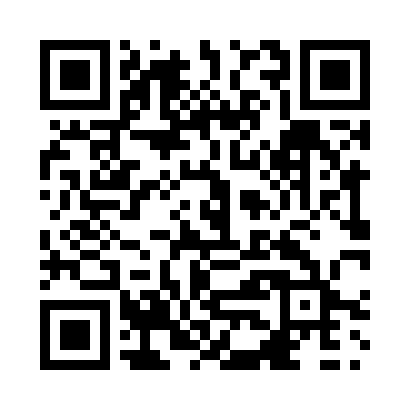 Prayer times for Gouldtown, Saskatchewan, CanadaWed 1 May 2024 - Fri 31 May 2024High Latitude Method: Angle Based RulePrayer Calculation Method: Islamic Society of North AmericaAsar Calculation Method: HanafiPrayer times provided by https://www.salahtimes.comDateDayFajrSunriseDhuhrAsrMaghribIsha1Wed3:495:421:066:128:3110:242Thu3:475:401:066:138:3210:263Fri3:445:391:066:148:3410:294Sat3:415:371:066:158:3510:315Sun3:385:351:066:168:3710:346Mon3:365:331:056:178:3810:377Tue3:335:321:056:188:4010:398Wed3:305:301:056:198:4110:429Thu3:285:291:056:208:4310:4410Fri3:255:271:056:218:4410:4711Sat3:225:251:056:228:4610:5012Sun3:195:241:056:238:4710:5213Mon3:175:221:056:238:4910:5514Tue3:145:211:056:248:5010:5815Wed3:135:201:056:258:5210:5916Thu3:125:181:056:268:5310:5917Fri3:115:171:056:278:5511:0018Sat3:115:151:056:288:5611:0119Sun3:105:141:056:298:5711:0220Mon3:095:131:056:298:5911:0221Tue3:095:121:066:309:0011:0322Wed3:085:111:066:319:0111:0423Thu3:085:091:066:329:0311:0424Fri3:075:081:066:329:0411:0525Sat3:075:071:066:339:0511:0626Sun3:065:061:066:349:0611:0627Mon3:065:051:066:359:0711:0728Tue3:055:041:066:359:0911:0829Wed3:055:041:066:369:1011:0830Thu3:055:031:076:379:1111:0931Fri3:045:021:076:379:1211:09